Графік КОНТРОЛЮ ЗА САМОСТІЙНОЮ РОБОТОЮ СТУДЕНТІВПРИРОДНИЧОГО факультету на І семестр 2022-2023 н.р.Спеціальність:  ЕкономікаРКР – ректорські контрольні роботи     Кр. – зарахування кредиту         Ко – колоквіум і т.д. Ес – написання есе   М – мультимедійна презентація С – екзаменаційна сесіяКР – контрольна робота   Інд. – індивідуальне завдання  ПФ – перегляд фільму       НК – наукові конференції К – канікулиТ – тестування      КП – конспект першоджерел   ТВ - творче завдання  Р – захист реферат уД – дослідницька робота Пр – практикаТ.в.о. завідувача кафедри                                                                                                              Н.В. Данік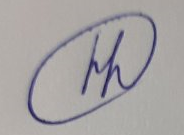 Т.в.о. завідувача кафедри                                                                                                              Н.В. ДанікЗАТВЕРДЖУЮРектор МНУ імені В. О. Сухомлинського___________________ В. Д. Будак КурсНазва дисципліни(кількість кредитів) (викладач)12345678910111213141519.12-23.1226.12-.30.1202.01-06.0109.01-13.0116.01-20.0123.01-07.0130.01-03.02Іспит/ЗалікКурсНазва дисципліни(кількість кредитів) (викладач)01.09-09.0912.09-16.0919.09-23.0926.09-30.0903.10-07.1010.10-14.1017.10-21.1024.10-28.1031.10-04.1107.11-11.1114.11-18.1121.11-.25.1128.11-02.1205.12-09.1212.12-16.1219.12-23.1226.12-.30.1202.01-06.0109.01-13.0116.01-20.0123.01-07.0130.01-03.02Іспит/ЗалікV курсВикористання ІКТ у професійній діяльності(3 кредити)--ТВМКр1МДТВКр2РКРІнд.МТВМКр3КРТССКККІV курсАкадемічна іноземна мова(3 кредити)--ТВМКр1МДТВКр2Інд.Інд.МТВМКр3КРТССКККЗV курсУправління проектами та інтелектуальна власність(3 кредити)Гуріна О.В.--ТВМКр1МДТВКр2Інд.Інд.МТВМКр3КРТССКККЗV курсСтраховий менеджмент(4 кредити)Рудь І.Ю.--ТВМКр1МДКр2ТВІнд.Інд.Кр3ТВМКр4КРТССКККЗV курсУправління економічними процесами на підприємстві(4 кредити)Гуріна О.В.--ТВМКр1МДКр2ТВІнд.Інд.Кр3ТВМКр4КРТССКККЗV курсФінансовий менеджмент(5 кредитів)Рудь І.Ю.--ТВМКр1МДКр2ТВІнд.Інд.Кр3ТВКр4КРКр5ТССКККЗV курсСтратегічне управління людськими ресурсами (5 кредитів)Стройко Т.В.--ТВМКр1МДКр2ТВІнд.Інд.Кр3ТВКр4КРКр5ТССКККЗVІ курсКорпоративна соціальна відповідальність (5 кредитів)Стройко Т.В.МКр1ДКр2Інд.Кр3ТВКр4Кр5ПрПрПрПрСПАПА------ЗVІ курсМіжнародне виробниче співробітництво  (6 кредитів)Стройко Т.В.МКр1ДКр2РКРКр3Кр4Кр5Кр6ПрПрПрПрСПАПА------ІVІ курсВибіркова дисципліна 02 (управл міжнар інвест проектами)(5 кредитів)Стройко Т.ВМКр1ДКр2Інд.Кр3ТВКр4Кр5ПрПрПрПрСПАПА------ЗVІ курсВибіркова дисципліна 04 (інноваційний розвиток підприємства)(5 кредитів)Волошина-Сідей В.В.МКр1ДКр2Інд.Кр3ТВКр4Кр5ПрПрПрПрСПАПА------З